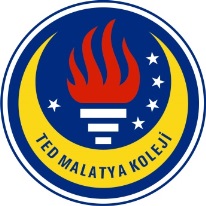 TED MALATYA KOLEJİ                        2017-2018 Eğitim & Öğretim Yılı Ocak-Şubat Ayları              28.02.2018İngilizce GünlüğümüzSayın Velimiz,4. Sınıf öğrencilerimiz 2017-2018 Eğitim ve Öğretim yılının Ocak-Şubat aylarıiçerisinde İngilizce derslerinde: Guess What kitrabından ünite 2 “Around Town” ve ünite 3 “At Work” Super Minds 4 kitabından ünite 3 “Danger” ve ünite 4 “Two Return Tickets” bölümleri kapsamında;Kelime Bilgisi olarak:square, underground station, zebra crossing, opposite, near, far, below, above, behind, go straight, go straight ahead, sphere, cylinder, cone, cube, pyramid, businessman, businesswoman, bus driver, vet, singer, farmer, train driver, rope, tyre, playground, hen, goat, take the dog for a walk, crab, crawl, sand, transport work, factory work, outdoor work, shop work, fire, firefighter, fire engine, flood, emergency services, police car, police officer, paramedic, accident, dry, sweep, save, light, bright, fight, lightning, tonight, flight, tsunami, bubble, snorkeling, sandcastle, danger, dangerous, hut, safe, safety, hide, leave, smoke, crawl, suddenly, station, rucksack, backpack, platform, stair, escalator, ticket office, return ticket, single ticket, suitcase, dinnertime, lunchtime, chance, escape, tunnel, cap, conductor, kind, push, pull, force, toward, away, gravity, earth, fly off, friction, surface, smooth, slide, rough, cover, foil, lift up, measure, height, experiment, towel, sandpaperÜnitelerin kelimeleri flashcardlar yardımıyla öğretildi. Flashcardlar öğrencilere gösterilerek ne olduklarını tahmin etmeleri istendi. Flashcardlar tahtaya yapıştırılarak tek tek her kelimenin okunuşu önce grupça sonra bireysel olarak tekrar edildi.Dilbilgisi olarak: Yer-yön tarif etme, adres sorma öğretildi.A:Where is the post Office? / How can I get to the supermarket?B:Go straight ahead, turn left at zebra crossing. It’s on the right, opposite the hotel Meslekler öğretildi. Birbirlerine aile fertlerinin mesleklerini sordular. Diyalog oluşturup sınıf önünde sergilediler.
A: what does your mother do?
B:She is a doctor
A: Where does she work?
B: She works in a hospital

A: What is your uncle's job?
B: He is an engineer
A:Where does he work?
B: He works in an office

A: Do you want to be an actor?
B: No, I don't
A: What do you want to be?
B: I want to be an architectShall I ….? Kalıbı öğretilerek teklif cümlesi yaptılar. A: Shall I take the dog for a walk?B: No, thanks, but you can feed the rabbitMilli eğitim müfredatından like/dislike konusu öğretildi. Çocuklara boş zamanlarında neler yaptıkları soruldu. Beyin fırtınası yoluyla bazı etkinlik ve aktiviteler söyleyerek tahtaya yazıldı.

Bu aktiviteler ile ilgili hazırlamış olduğum like/dislike flashcardı kullanarak her öğrenci diyalog oluşturdu ve birbirlerine sorular sordular.A: What is your favourite activity?B:My favourite activity is skateboardingA:Do you like playing chess?B:Yes, I do	No, I don’tA: What do you like?B: I like hikingPast Continuous Tense konusu öğretildi.Türkçe'de bu zamanı 'konuş-uyor-du' şeklinde çeviriyoruz.
Türkçe dilbilsi derslerinde bu konuyu öğrenmedikleri için İngilizce'de öğrenirken zorluk çekebilirler. O yüzden yavaş yavaş sindire sindire bu konu üzerinde çalışmalar, pekiştirmeler yapıldı. Bu zamanı kullanarak hikaye oluşturdular. Diyalog kurdular.A: What were you doing yesterday at 3 o’clock?B: I was studying English When you phoned  me, I was washing the dishes(=beni aradığında bulaşıkları yıkıyordum)While Ayşe was listening to music, Ahmet and Emel were drawing Picture.(=Ayşe müzik dinliyorken, Ahmet ve Emel resim çiziyordu.) Zaman Edatları (in/on/at) konusu öğretildi.We lived in Canada (Biz Kanada’da yaşadık)My birthday is on Tuesday (Salı günü benim doğum günüm)I went to theatre at 10 o’clock (Saat 10’nda tiyatroya gittik)Manuel ve dijital saatler öğretildi.Saatler konusu nda eksikleri olduğu, saatleri söylerken zorlandıkları gözlemlendiği için bu konu tekrar edildi. Yazma Becerisi olarak;Öğrendikleri kelimeleri sözlüklerinden araştırıp bularak cümleler kurmaya çalıştılar. Kitaptaki kısa kaza hikayelerini okuyarak hikayeye bazı detaylar ekleyip daha etkileyici bir hikaye oluşturdular.Tatilde neler yaptıkları, tatillerinin nasıl geçtiği konusunda sorulara cevap vererek bir paragraf oluşturdular.Okuma becerisi olarak ; Kitaplarımızda geçen Tom-Lucas ve Ben-Lucy nin hikayeleri okunup canlandırıldı.Super Minds kitabında geçen “The day the sea went out” okuma parçası okunup doğal afetler konusundaki sorular cevaplandı. Yangın, sel, trafik kazası gibi durumlarda neler yapılması gerektiği konusundaki kurallar okunup resimlerle eşleştirildi.Jim’in müze gezisi okunup konuyla ilgili kelime ve kelime öbekleri aktivitesi yapıldı.Guess What kitabından “what can you see?” okuma parçası okunurak konuyla ilgili sorular cevaplandı.Dinleme becerisi olarak:Verilen haritaya bakıp yönergeleri dinleyerek adres tarifi yaptılar.Saatleri dinleyerek doğru zamanı bulup resimlerle eşleştirdiler.Her ünitenin kelimeleri dinlenerek resimleriyle eşleştirildi.Öğrenciler ünitelerdeki dinleme aktivitelerini yaptılar. Ayrıca tüm ünitelerdeki  konulara ilişkin şarkıları ve hikayeleri dinleyip söylediler. Konuşma becerisi olarak:  Her öğrenci belirli bir noktayı arkadaşlarına tarif edip adresi tahmin etmeye çalıştılar. Kitapta verilen yer  ifadelerini kullanarak diyalog oluşturdular. Birbirlerine adres tarif ederek sınıfın önünde canlandırdılar.Çocuklar partnerleri ile birlikte acil bir durumda neler yapılması gerektiğini anlatan bir diyalog hazırladılar ve tahtaya çıkarak arkadaşlarına sundular.Ünitedeki hikayeler diyaloglar kurularak canlandırılmıştır.Her gramer konusundan sonra konuyla ilgili ikili ya da grup aktivitesi olarak mutlaka diyalog kurup sınıfa sundular.Telaffuz becerisi olarak:/ur/ ve /ir//cr/ /igh//ear/ ve /air/seslerinin nasıl telaffuz edildiği öğretildi. Konuyla ilgili video izletilerek sesin nasıl çıkartıldığı nasıl söylendiği pekiştirildi. Bu sesleri içinde barındıran kelime listesi ödev olarak verildi. Kelimelerin telaffuzlarını "seslisözlük.com" sitesinden evde dinlemeleri istendi ve birkaç kez tekrar ederek kelimelerdeki hangi harfler üzerinde vurgu yapıldığına dikkat etmeleri istendi. Okunuşlarını tekrar ederek pratik kazanmaları amaçlanmıştır.Ödevlendirme ve Proje:Öğrenilen bilgilerin pekiştirilmesi amacıyla Workbook (çalışma kitabından) ödevler verilmiştir.Sömestır tatilinde çocuklara kısa bir tekrar olması için çalışma kağıtları hazırlanıp verildi. Bu çalışma zorunlu tutulmayıp isteyen çocukların eğlenerek öğrendikleri konuları tekrar etmeleri açısından verilmiştir. Tatillerinin nasıl geçtiği, neler yaptıkları, nereye gittiklerini, gittikleri yerde ne kadar kaldıkları, kiminle gittikleri gibi çeşitli sorular sorarak İngilizce diyalog oluşturuldu. Sorulan bu sorular ile ilgili ödev verildi. Bir paragraf yazarak tatillerini anlatmaları istendi.Her gramer konusundan sonra konuyla ilgili çalışma kağıtları verildi.Milli Eğitim müfredatıyla ilgili ek kaynaklardan aktivite kağıtları verildi.Bir hafta boyunca öğrenilen kelimelerin listesi verilip sözlükten anlamları bulanarak cümle kurulmuştur.Öğrendikleri sesleri içeren kelime listesi verilip telaffuzları üzerinde çalışılması istendi.Bir hafta boyunca İngilizce dersinde neler yapıldığını takip edebilmeniz için TED Portal ve Google Classroom ‘dan size gönderilen linke tıklayarak PREZİ sunumuna erişebilirsiniz.                                                                                                                               İngilizce Zümresi